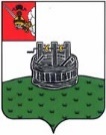 ЗЕМСКОЕ СОБРАНИЕ ГРЯЗОВЕЦКОГО МУНИЦИПАЛЬНОГО ОКРУГАРЕШЕНИЕот 15.12.2022                                №  136                                      г.ГрязовецОб утверждении ключевых показателей муниципального жилищного контроля и их целевых значений, индикативных показателей, индикаторов риска нарушения обязательных требований при осуществлении муниципального жилищного контроля на территории Грязовецкого муниципального округа Вологодской областиВ соответствии с Жилищным кодексом Российской Федерации, Федеральными законами от 06.10.2003 № 131-ФЗ «Об общих принципах организации местного самоуправления в Российской Федерации», от 31.07.2020 № 248-ФЗ «О государственном контроле (надзоре) и муниципальном контроле в Российской Федерации», Уставом Грязовецкого муниципального округа Вологодской области,  Земское Собрание округа РЕШИЛО:1. Утвердить ключевые показатели муниципального жилищного контроля и их целевые значения, индикативные показатели при осуществлении муниципального жилищного контроля на территории Грязовецкого муниципального округа Вологодской области согласно приложению 1. 2. Утвердить индикаторы риска нарушения обязательных требований, используемые в качестве основания для проведения контрольных мероприятий при осуществлении муниципального жилищного контроля на территории Грязовецкого муниципального округа Вологодской области  согласно приложению 2.3. Настоящее решение вступает в силу со дня его официального опубликования, но не ранее 1 января 2023 года.Председатель Земского Собрания                      Глава Грязовецкого муниципального                                                                              Грязовецкого муниципального округа               округа    ___________________Н.В.Шабалина                 _________________   С.А.ФёкличевПриложение 1Утверждены решением  Земского Собрания Грязовецкого муниципального округа от 15.12.2022  № 136Ключевые показатели муниципального жилищного контроля и их целевые значения, индикативные показатели при осуществлении муниципального жилищного контроля на территории Грязовецкого муниципального округа Вологодской области1. Ключевые показатели 1.1. Доля устраненных нарушений обязательных требований от числа выявленных нарушений обязательных требований – 70%1.2. Доля решений, принятых по результатам контрольных мероприятий, отмененных контрольным органом и (или) судом, от общего количества решений – 0%.1.3. Доля отмененных результатов контрольных мероприятий - 0%2. Индикативные показатели:2.1. Количество внеплановых контрольных мероприятий, проведенных за отчетный период.2.2. Количество внеплановых контрольных мероприятий, проведенных на основании выявления соответствия объекта контроля параметрам, утвержденным индикаторам риска нарушения обязательных требования, или отклонения объекта контроля от таких параметров, за отчетный период.2.3. Общее количество контрольных мероприятий с взаимодействием, проведенных за отчетный период.2.4. Общее количество контрольных мероприятий с взаимодействием по каждому виду контрольного мероприятия, проведенных за отчетный период.2.5. Количество контрольных мероприятий, проведенных с использованием средств дистанционного взаимодействия, за отчетный период.2.6. Количество предостережений о недопустимости нарушения обязательных требований, объявленных за отчетный период.2.7. Количество контрольных мероприятий, по результатам которых выявлены нарушения обязательных требований, за отчетный период.2.8. Количество контрольных мероприятий, по итогам которых возбуждены дела об административных правонарушениях, за отчетный период.2.9. Сумма административных штрафов, наложенных по результатам контрольных мероприятия за отчетный период.2.10. Количество направленных в органы прокуратуры заявлений о согласовании проведения контрольных мероприятий, за отчетный период.2.11. Количество направленных в органы прокуратуры заявлений о согласовании проведения контрольных мероприятий, по которым органами прокуратуры отказано в согласовании, за отчетный период.2.12. Общее количество учтенных объектов контроля на конец отчетного периода.2.13. Количество учтенных контролируемых лиц на конец отчетного периода.2.14. Количество учтенных контролируемых лиц, в отношении которых проведены контрольные мероприятия, за отчетный период.2.15. Количество исковых заявлений об оспаривании решений, действий (бездействий) должностных лиц контрольных органов, направленных контролируемыми лицами в судебном порядке, за отчетный период.2.16. Количество исковых заявлений об оспаривании решений, действий (бездействий) должностных лиц контрольных органов, направленных контролируемыми лицами в судебном порядке, по которым принято решение об удовлетворении заявленных требований, за отчетный период.2.17. Количество контрольных мероприятий, проведенных с грубым нарушением требований к организации и осуществлению муниципального контроля и результаты которых были признаны недействительными и (или) отменены, за отчетный период.Приложение 2Утверждены решением  Земского Собрания Грязовецкого муниципального округа от 15.12.2022  № 136Индикаторы риска нарушения обязательных требований, используемые в качестве основания для проведения контрольных мероприятий при осуществлении муниципального жилищного контроля на территории Грязовецкого муниципального округа Вологодской области1. Поступление в Контрольный орган обращения гражданина или организации, являющихся собственниками помещений в многоквартирном доме, граждан, являющихся пользователями помещений в многоквартирном доме, информации от органов государственной власти, органов местного самоуправления, из средств массовой информации о наличии в деятельности контролируемого лица хотя бы одного отклонения от следующих обязательных требований к:1) использованию и сохранности жилищного фонда, в том числе требований к жилым помещениям, их использованию и содержанию, использованию и содержанию общего имущества собственников помещений в многоквартирных домах, порядку осуществления перевода жилого помещения в нежилое помещение и нежилого помещения в жилое в многоквартирном доме, порядку осуществления перепланировки и (или) переустройства помещений в многоквартирном доме;2) формированию фондов капитального ремонта;3) созданию и деятельности юридических лиц, индивидуальных предпринимателей, осуществляющих управление многоквартирными домами, оказывающих услуги и (или) выполняющих работы по содержанию и ремонту общего имущества в многоквартирных домах;4) предоставлению коммунальных услуг собственникам и пользователям помещений в многоквартирных домах и жилых домов;5) правилам изменения размера платы за содержание жилого помещения в случае оказания услуг и выполнения работ по управлению, содержанию и ремонту общего имущества в многоквартирном доме ненадлежащего качества и (или) с перерывами, превышающими установленную продолжительность;6) правилам содержания общего имущества в многоквартирном доме и правил изменения размера платы за содержание жилого помещения;7) правилам предоставления, приостановки и ограничения предоставления коммунальных услуг собственникам и пользователям помещений в многоквартирных домах и жилых домов;8) энергетической эффективности и оснащенности помещений многоквартирных домов и жилых домов приборами учета используемых энергетических ресурсов;9) порядку размещения ресурсоснабжающими организациями, лицами, осуществляющими деятельность по управлению многоквартирными домами, информации в системе;10) обеспечению доступности для инвалидов помещений в многоквартирных домах;11) предоставлению жилых помещений в наемных домах социального использования.Наличие данных индикаторов свидетельствует о непосредственной угрозе причинения вреда (ущерба) охраняемым законом ценностям и является основанием для проведения внепланового контрольного (надзорного) мероприятия незамедлительно в соответствии с частью 12 статьи 66 Федерального закона от 31.07.2020 № 248-ФЗ «О государственном контроле (надзоре) и муниципальном контроле в Российской Федерации».2. Поступление в Контрольный орган обращения гражданина или организации, являющихся собственниками помещений в многоквартирном доме, гражданина, являющегося пользователем помещения в многоквартирном доме, информации от органов государственной власти, органов местного самоуправления, из средств массовой информации о фактах нарушений обязательных требований, установленных частью 1 статьи 20 Жилищного кодекса Российской Федерации, за исключением обращений, указанных в пункте 1 настоящих типовых индикаторов, и обращений, послуживших основанием для проведения внепланового контрольного (надзорного) мероприятия в соответствии с частью 12 статьи 66 Федерального закона от 31.07.2020 № 248-ФЗ «О государственном контроле (надзоре) и муниципальном контроле в Российской Федерации», в случае если в течение года до поступления данного обращения, информации контролируемому лицу  Контрольным органом объявлялись предостережения о недопустимости нарушения аналогичных обязательных требований.3. Двукратный и более рост количества обращений за единицу времени (месяц, шесть месяцев, двенадцать месяцев) в сравнении с предшествующим аналогичным периодом и (или) с аналогичным периодом предшествующего календарного года, поступивших в адрес  Контрольного органа от граждан или организаций, являющихся собственниками помещений в многоквартирном доме, граждан, являющихся пользователями помещений в многоквартирном доме, информации от органов государственной власти, органов местного самоуправления, из средств массовой информации о фактах нарушений обязательных требований, установленных частью 1 статьи 20 Жилищного кодекса Российской Федерации. 4. Выявление в течение трех месяцев более пяти фактов несоответствия сведений (информации), полученных от гражданина или организации, являющихся собственниками помещений в многоквартирном доме, гражданина, являющегося пользователем помещения в многоквартирном доме, информации от органов государственной власти, органов местного самоуправления, из средств массовой информации и информации, размещённой контролируемым лицом в государственной информационной системе жилищно-коммунального хозяйства.